Hayton and Burnby Parish Councilwww.haytonandburnbypc.co.ukTel: 01759 301386  Email; clerk@jigreen.plus.comClerk: Joanna Green, 29 Barmby Road, Pocklington, York, YO42 2DLDear CouncillorA meeting of Hayton and Burnby Parish Council will be held on Thursday 11th May 2017 in Hayton Village Hall, at 7.30pm.  You are summoned to attend, if you are unable to attend, would you please contact me in order that I can record your apologies.Members of the public are welcome to attend the meeting and may address the council during the Public Participation period. An agenda for the meeting is shown below.Joanna Green, clerk to the council.  5/05/2017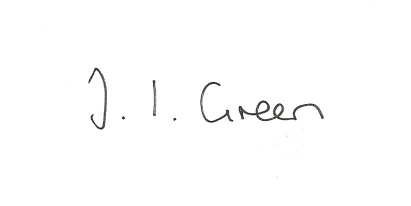 43/17 Welcome and Apologies.44/17 To elect officers:ChairmanVice- ChairmanRepresentatives to other bodies45/17 To approve the Annual Governance Statement for 2016/1746/17 To approve the accounts for 2016/1747/17 to approve financial arrangements for the coming year :To approve the Financial Standing OrdersTo appoint an internal auditorTo appoint bank signatories.48/17  To approve the minutes of the meeting held on 6th April 201749/17 Declaration of Interest.  The Parish Councils Code of Conduct. To record any declarations of interest by any member in respect of items on this agenda. 50/17 To receive clerk's report on matters being progressed from previous meetingsBeck / drainagePassing places51/17 AccountsTo consider applying for further Transparency Code fundingBank balance	 Clerk's salary April  £145.0052/17 Correspondence:Humberside Police newsletterERYC invitation to Civic EvensongERYC invitation to Festival of St John servicePocklington Town Council invitation for chairman to attend Mayor MakingERYC  re referral of East Riding of Yorkshire Clinical Commissioning Group's decision, regarding urgent care centres and community beds, to the Secretary of State for HealthNational Association of Local Councils Star Councils awardsChannel 4 and Village of the Year53/17 Councillors reports54/17 Date of next meeting